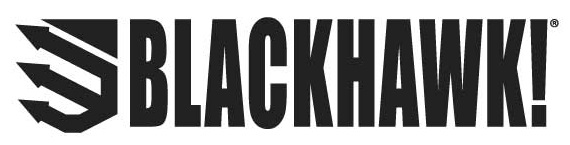  Contact: Jake EdsonCommunications ManagerOutdoor Products	763-323-3865E-mail: Vistapressroom@vistaoutdoor.comFOR IMMEDIATE RELEASE 		 	The New TecGrip Holster from BLACKHAWK! Provides Rock-Solid Carry in Pockets or Inside the WaistbandOVERLAND PARK, Kansas – Feb. 5, 2016 – The new TecGrip Inside the Waistband (IWB) and Pocket holsters from BLACKHAWK! keep firearms concealed and secure. Designed for civilian and law enforcement concealed carriers, the incredible TecGrip outer layer holds tightly to almost any material and keeps your firearm holstered snugly in place. The design is also extremely comfortable, thanks to high-density closed cell foam that protects the firearm and conforms easily to your body. “This is one of the most adaptable holsters I’ve ever carried,” said BLACKHAWK! Product Director for Tactical Accessories Chuck Buis. “It stays in place wherever you put it. It’s the ideal holster for every day carry and it’s affordable.”The TecGrip material’s microscopic gripping fingers hold so securely that no clip is needed for rock-solid inside-the-waistband carry. Both IWB and pocket models are completely ambidextrous and offered in multiple sizes to fit an array of firearms. The thermal-bonded three-layer laminate construction is hand- or machine washable and maintains its gripping properties through years of use. TecGrip IWB and Pocket holsters offers premium concealment at an affordable price.BLACKHAWK!, a Vista Outdoor Inc. brand, is constantly researching, refining and perfecting every detail to provide tactical gear that won’t let you down. For more information, visit www.blackhawk.com.About Vista Outdoor Inc.Vista Outdoor is a leading global designer, manufacturer and marketer in the growing outdoor sports and recreation markets. The company operates in two segments, Shooting Sports and Outdoor Products, and has a portfolio of well-recognized brands that provide consumers with a range of performance-driven, high-quality and innovative products in the ammunition, firearms and outdoor products categories. Vista Outdoor products are sold at leading retailers and distributors across North America and worldwide. Vista Outdoor is headquartered in Utah and has manufacturing operations and facilities in 10 U.S. States, Puerto Rico, Mexico and Canada along with international sales and sourcing operations in Canada, Europe, Australia, New Zealand and Asia. For news and information, visit www.vistaoutdoor.com or follow us on Twitter @VistaOutdoorInc and Facebook at www.facebook.com/vistaoutdoor.###